Phenol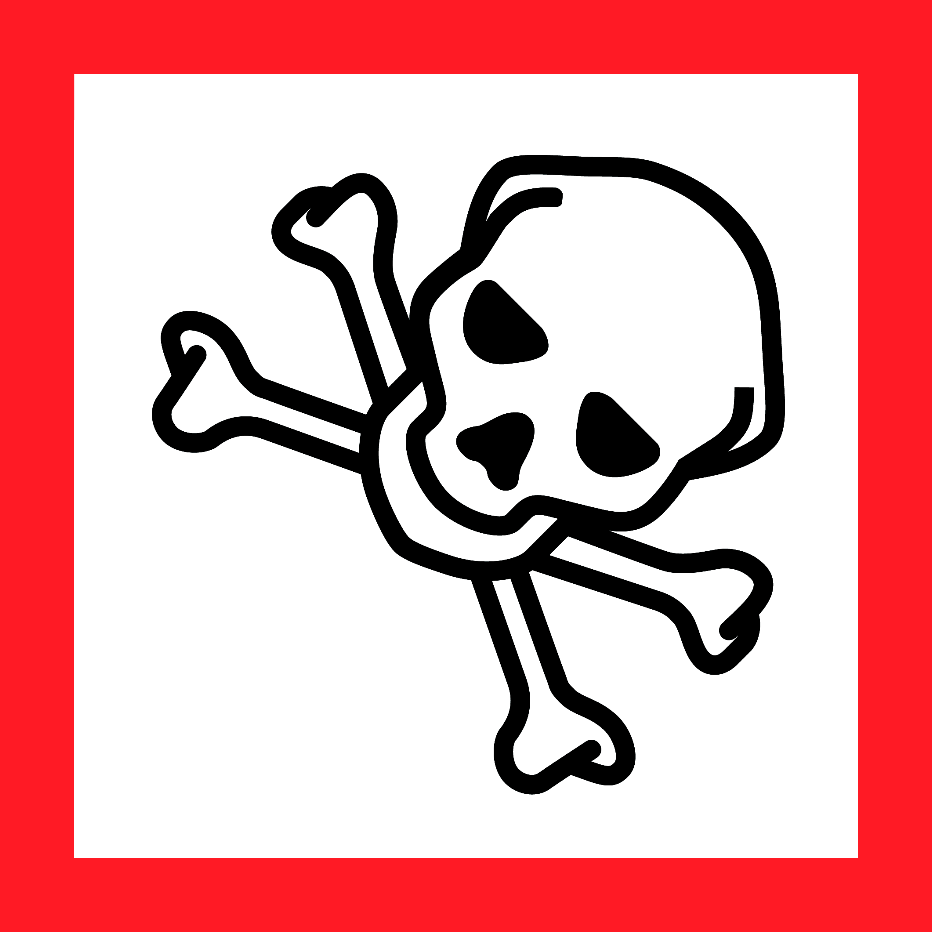 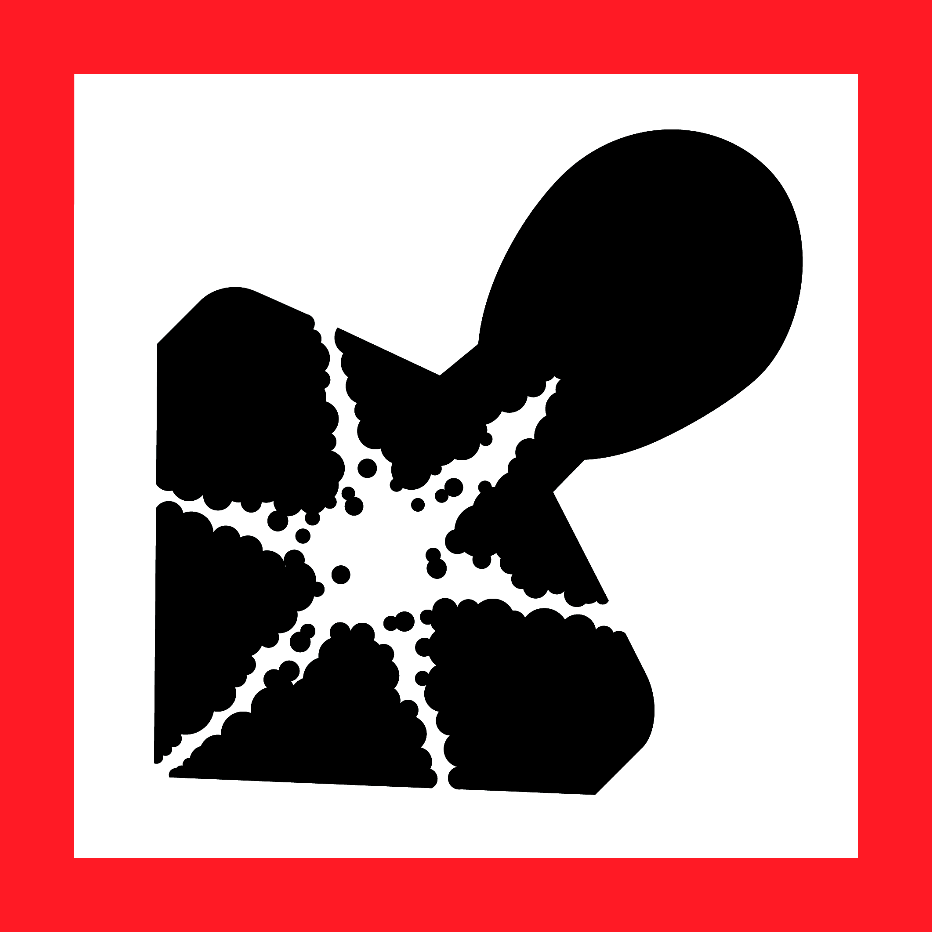 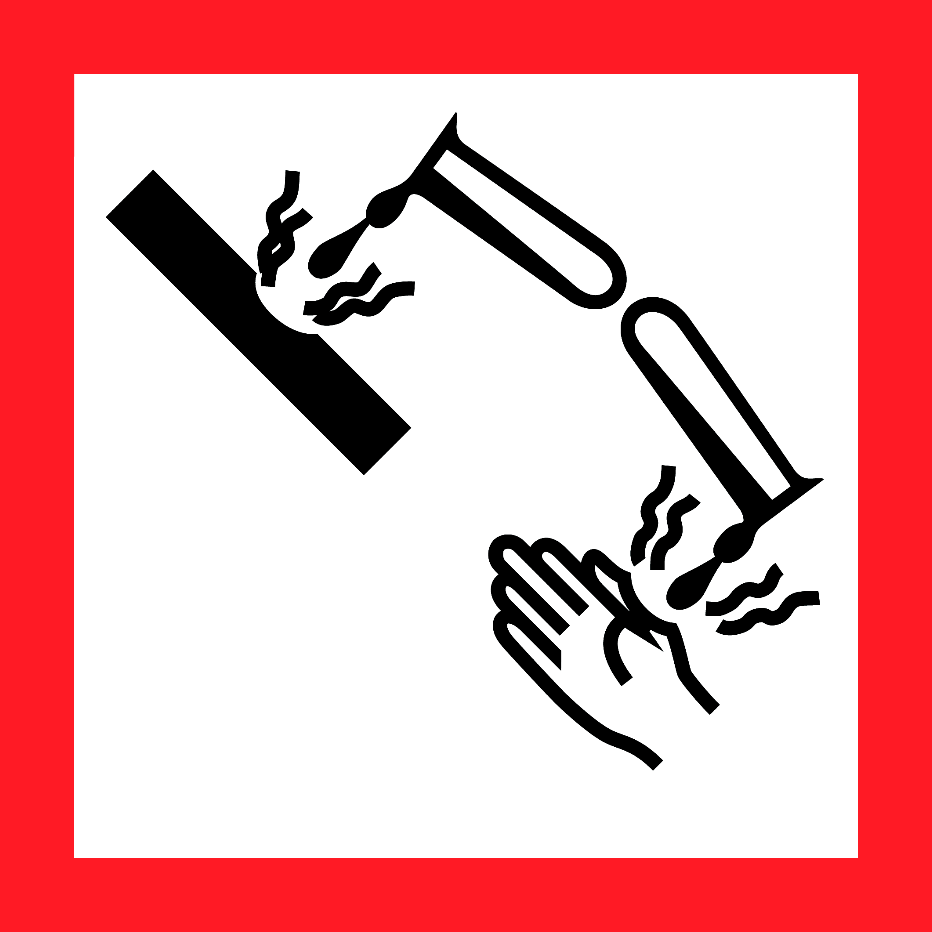 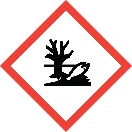 DangerHAZARD STATEMENTS:Toxic if swallowed, in contact with skin or if inhaled. Causes severe skin burns and eye damage. Causes serious eye damage. Suspected of causing genetic defects. May cause damage to organs through prolonged or repeated exposure. Harmful to aquatic life. Toxic to aquatic life with long lasting effects.PRECAUTIONARY STATEMENTS:Obtain special instructions before use. Do not handle until all safety precautions have been read and understood. Do not breathe dust/ fume/ gas/ mist/ vapours/ spray. Wash skin thoroughly after handling. Do not eat, drink or smoke when using this product. Use only outdoors or in a well-ventilated area. Avoid release to the environment. Wear protective gloves/ protective clothing/ eye protection/ face protection. Take off contaminated clothing and wash before reuse. Collect spillage. Store in a well-ventilated place. Keep container tightly closed. Store locked up. Dispose of contents/ container to an approved waste disposal plant.IF SWALLOWED: Immediately call a POISON CENTER or doctor/ physician. Rinse mouth. IF SWALLOWED: Rinse mouth. Do NOT induce vomiting. IF ON SKIN (or hair): Take off immediately all contaminated clothing. Rinse skin with water/shower. IF INHALED: Remove person to fresh air and keep comfortable for breathing. Immediately call a POISON CENTER or doctor/ physician. IF IN EYES: Rinse cautiously with water for several minutes. Remove contact lenses, if present and easy to do. Continue rinsing. Immediately call a POISON CENTER or doctor/ physician. IF exposed or concerned: Get medical advice/ attention.Supplier Identification & Emergency Phone#:See the Safety Data Sheet for more information.DangerHAZARD STATEMENTS:Toxic if swallowed, in contact with skin or if inhaled. Causes severe skin burns and eye damage. Causes serious eye damage. Suspected of causing genetic defects. May cause damage to organs through prolonged or repeated exposure. Harmful to aquatic life. Toxic to aquatic life with long lasting effects.PRECAUTIONARY STATEMENTS:Obtain special instructions before use. Do not handle until all safety precautions have been read and understood. Do not breathe dust/ fume/ gas/ mist/ vapours/ spray. Wash skin thoroughly after handling. Do not eat, drink or smoke when using this product. Use only outdoors or in a well-ventilated area. Avoid release to the environment. Wear protective gloves/ protective clothing/ eye protection/ face protection. Take off contaminated clothing and wash before reuse. Collect spillage. Store in a well-ventilated place. Keep container tightly closed. Store locked up. Dispose of contents/ container to an approved waste disposal plant.IF SWALLOWED: Immediately call a POISON CENTER or doctor/ physician. Rinse mouth. IF SWALLOWED: Rinse mouth. Do NOT induce vomiting. IF ON SKIN (or hair): Take off immediately all contaminated clothing. Rinse skin with water/shower. IF INHALED: Remove person to fresh air and keep comfortable for breathing. Immediately call a POISON CENTER or doctor/ physician. IF IN EYES: Rinse cautiously with water for several minutes. Remove contact lenses, if present and easy to do. Continue rinsing. Immediately call a POISON CENTER or doctor/ physician. IF exposed or concerned: Get medical advice/ attention.Supplier Identification & Emergency Phone#:See the Safety Data Sheet for more information.DangerHAZARD STATEMENTS:Toxic if swallowed, in contact with skin or if inhaled. Causes severe skin burns and eye damage. Causes serious eye damage. Suspected of causing genetic defects. May cause damage to organs through prolonged or repeated exposure. Harmful to aquatic life. Toxic to aquatic life with long lasting effects.PRECAUTIONARY STATEMENTS:Obtain special instructions before use. Do not handle until all safety precautions have been read and understood. Do not breathe dust/ fume/ gas/ mist/ vapours/ spray. Wash skin thoroughly after handling. Do not eat, drink or smoke when using this product. Use only outdoors or in a well-ventilated area. Avoid release to the environment. Wear protective gloves/ protective clothing/ eye protection/ face protection. Take off contaminated clothing and wash before reuse. Collect spillage. Store in a well-ventilated place. Keep container tightly closed. Store locked up. Dispose of contents/ container to an approved waste disposal plant.IF SWALLOWED: Immediately call a POISON CENTER or doctor/ physician. Rinse mouth. IF SWALLOWED: Rinse mouth. Do NOT induce vomiting. IF ON SKIN (or hair): Take off immediately all contaminated clothing. Rinse skin with water/shower. IF INHALED: Remove person to fresh air and keep comfortable for breathing. Immediately call a POISON CENTER or doctor/ physician. IF IN EYES: Rinse cautiously with water for several minutes. Remove contact lenses, if present and easy to do. Continue rinsing. Immediately call a POISON CENTER or doctor/ physician. IF exposed or concerned: Get medical advice/ attention.Supplier Identification & Emergency Phone#:See the Safety Data Sheet for more information.